SOLICITUD DE PERMISO ADMINISTRATIVONombre           	RUT              Cargo              	Departamento        Fecha            	Firma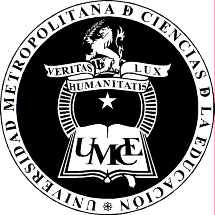 .
UNIVERSIDAD METROPOLITANA DE CIENCIAS DE LA EDUCACIÓNDIRECCIÓN DE ADMINISTRACIÓN Y FINANZAS DEPARTAMENTO DE GESTIÓN Y DESARROLLO DE PERSONASCon goce RemuneracionesCon goce Remuneraciones(Art. 109, Ley 18.834) Marque con una cruzN° díasDesdeHasta61.	Trámites personales61.	Trámites personales61.	Trámites personales62.	Trámites Médicos62.	Trámites Médicos62.	Trámites Médicos65.	Trámites por matrimonio65.	Trámites por matrimonio65.	Trámites por matrimonio66.	Trámites nacimiento hijo o adopción66.	Trámites nacimiento hijo o adopción66.	Trámites nacimiento hijo o adopción67.	Trámites por familiar enfermo67.	Trámites por familiar enfermo67.	Trámites por familiar enfermo68.	Otros permisos68.	Otros permisos68.	Otros permisos7.	Permiso Paternal (Ley 20.047, 5 días hábiles, distribuidos dentro del primer mes)7.	Permiso Paternal (Ley 20.047, 5 días hábiles, distribuidos dentro del primer mes)7.	Permiso Paternal (Ley 20.047, 5 días hábiles, distribuidos dentro del primer mes)63Permiso Fallecimiento Hijo o Cónyuge (Ley 20.137, 7 días de corrido)Permiso Fallecimiento Hijo o Cónyuge (Ley 20.137, 7 días de corrido)64Permiso Fallecimiento hijo gestación, Padre o Madre (3 días hábiles de corrido)Permiso Fallecimiento hijo gestación, Padre o Madre (3 días hábiles de corrido)81.	Permiso Deporte81.	Permiso Deporte81.	Permiso Deporte60.	Permisos Gremiales60.	Permisos Gremiales60.	Permisos Gremiales70Permiso por Matrimonio (Ley 20.764, 5 días hábiles, dentro de los 30 días)Permiso por Matrimonio (Ley 20.764, 5 días hábiles, dentro de los 30 días)Autorizado por Jefe(a) DirectoAutorizado por Jefe(a) DirectoFirmaFecha:   	Fecha:   	Fecha:   	Con goce Remuneraciones (sólo académicos)Duración hasta 30 días (Art. 5° y 21°, Res. 348/83)Con goce Remuneraciones (sólo académicos)Duración hasta 30 días (Art. 5° y 21°, Res. 348/83)N° díasN° díasDesdeHastaCon goce Remuneraciones (sólo académicos)Duración hasta 30 días (Art. 5° y 21°, Res. 348/83)Con goce Remuneraciones (sólo académicos)Duración hasta 30 días (Art. 5° y 21°, Res. 348/83)Autorizado por:Encargado(a) Centro de CostoDecano(a)FirmaFirmaFechaFechaFechaFirmaFirmaFechaFechaFechaVicerrector(a) Académico(a)Vicerrector(a) Académico(a)FirmaFirmaFechaFechaFechaDirector(a) de Administración y FinanzasDirector(a) de Administración y FinanzasFirmaFirmaFechaFechaFechaRector(a)FirmaFirmaFechaFechaFechaSin goce Remuneraciones (Art. 110°, Ley 18.834 y Art. 6°, Res. 348/83)Duración hasta 6 meses (dentro del país)Duración hasta 2 años (en el extranjero)Sin goce Remuneraciones (Art. 110°, Ley 18.834 y Art. 6°, Res. 348/83)Duración hasta 6 meses (dentro del país)Duración hasta 2 años (en el extranjero)N° díasN° díasDesdeHastaSin goce Remuneraciones (Art. 110°, Ley 18.834 y Art. 6°, Res. 348/83)Duración hasta 6 meses (dentro del país)Duración hasta 2 años (en el extranjero)Sin goce Remuneraciones (Art. 110°, Ley 18.834 y Art. 6°, Res. 348/83)Duración hasta 6 meses (dentro del país)Duración hasta 2 años (en el extranjero)Sin goce Remuneraciones (Art. 110°, Ley 18.834 y Art. 6°, Res. 348/83)Duración hasta 6 meses (dentro del país)Duración hasta 2 años (en el extranjero)Sin goce Remuneraciones (Art. 110°, Ley 18.834 y Art. 6°, Res. 348/83)Duración hasta 6 meses (dentro del país)Duración hasta 2 años (en el extranjero)Autorizado por:Director(a) de Departamento 		 Firma 		 FirmaDirector(a) de Departamento 		 Firma 		 FirmaFechaFechaFechaFechaFechaFechaDecano(a) 		 Firma 		 FirmaFechaFechaFechaFechaFechaFechaVicerrector(a) Académico(a)FirmaFirmaFechaFechaFechaFechaFechaFechaVicerrector(a) Académico(a)FirmaFirmaFechaFechaFechaDirector(a) de Administración y FinanzasFirmaFirmaDirector(a) de Administración y FinanzasFirmaFirmaFechaFechaFechaRector(a)FirmaFirmaFechaFechaFecha